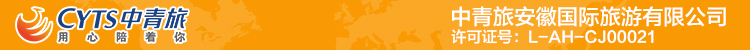 春来江西·望仙谷VS婺女洲行程单夜游望仙谷·遇见婺女洲·汪口竹筏·景德镇·昌南里（含2早1正） 四星纯玩三日行程安排费用说明购物点自费点其他说明产品编号HFYF202300048出发地合肥市目的地婺源县行程天数3去程交通汽车返程交通汽车参考航班无无无无无产品亮点1、春来江西·望仙谷VS婺女洲！1、春来江西·望仙谷VS婺女洲！1、春来江西·望仙谷VS婺女洲！1、春来江西·望仙谷VS婺女洲！1、春来江西·望仙谷VS婺女洲！D1D1行程详情上坦村+婺女洲指定地点集合，车赴婺源，游览《我不是潘金莲》拍摄基地——【婺源上坦村】（赠送游览，约1小时）由冯小刚导游、范冰冰主演的年度大剧《我不是潘金莲》全程在婺源拍摄。在这里一个小山村，一座桥，一条河，一颗百年大樟树，一个雪莲牛骨汤店，一部电影，把以往一个安静在这个美丽的小村子推向我们眼前。小桥流水人家，婺源上坦村,是一个处处透着古朴韵味的古村，清清小河流水从村边绕行而过,山野田园飘逸着油菜花的淡淡幽香。后游览婺源网红新景区——【遇见·婺女洲】（门票自理，自理后赠送演出，约4小时），以婺女飞天传说故事为核心，这里山水环绕，景色怡人，拥有着徽州文化的美学内涵，能让人体验到纯美的东方生活。婺女洲度假区把婺女文化核心的五境元素“画境、诗境、梦境、幻境、心境”，以及“徽剧文化、婺绿文化、婺源歙砚文化、五显神文化、徽州婚俗文化、美食文化”等地方特色文化带到度假区的体验中，体现了婺女洲度假区深厚的文化魅力。当夜幕降临的时候，行至景区制高点、也是婺女洲的精神堡垒【抱玉塔】，景区将以多种互动灯光演艺呈现婺女洲的夜色特点，让游客在灯光、投影、演绎等多种效果融合下，欣赏奇幻Mapping灯光秀【天工开物】，拥有丰富的视觉体验，从而产生强烈的故事代入感，以五显财神起源及故事为核心元素的祈福文化【金阁】水幕光影秀【五显金光】；25万平精美的徽派建筑，白墙黛瓦，檐牙交错。碧波荡漾的婺女湖上橹声欸乃，徽市街上的青石板路静谧悠长......在这里，你可以酒足饭饱、可以从容不迫、可以月下闲庭信步，聊聊生活和理想，然后慢慢读懂这里。后自理后赠送观看古徽州独特的戏曲大戏、大型户外实景演出【遇见·婺源】（60分钟），高手山水灵动，灯光与人的完美结合，超级震撼的实景演艺让您流连忘返，一生必看的演出，只在婺女洲；风格各异的美食商业街，随处可见特色小吃，配以大众所爱口味，漫步小镇食街长巷，享珍馐美味小吃，刷新您的味蕾。后入住酒店。用餐早餐：无     午餐：无     晚餐：有   住宿有D2D2行程详情汪口竹筏+望仙谷餐后，游览【汪口竹筏】(不进村，赠送游览，约1小时，如遇政策性停漂更改为清风仙境景区）这村子的住房基本上仍保留明清时代的特色和风格，村子里居住的人家也不少，房子保存的这么好，属实难得。有一条河环绕着村庄，汪口古村仿佛就像藏在深闺的小家碧玉，也有一种误闯桃花源的即视感，不忍打扰这一片静谧。游览被称作山谷里的清明上河图--【望仙谷景区】（赠送游览，约4小时）位于上饶市广信区望仙乡北部，隐于灵山山脉之中，在这里不仅可以看到卵石飞瀑的清幽峡谷、徐风轻曳的松涛竹海，还有古朴风情的赣家乡村，朴实原味的夯土房屋和老街，雕花斗拱的古老宅邸，形态各异的山间桥梁……游【青云桥】微拱桥因为弧度小，走在上面好像走平地一样，不知不觉中就来到了桥顶，有点“平步青云”的感觉，取这个好彩头，就得名青云桥。过了青云桥，再踏青云梯，从此鸿运当头。【寻仙路】我们现在走的这条栈道叫寻仙路，既有青石板路，也有峡谷栈道，顺应天然的地形，曲折回转，蜿蜒在九牛峡谷之中。山里的步道从古至今用的都是这种很粗糙的毛石，具有防滑的作用，这也是我们古代工匠智慧的体现。栈道沿途鸟声啾啾，水声潺潺，四时之景也各有不同。【廊桥】沿河而建是典型的江西风雨廊桥的形态，桥体采用了抬梁式架构，在立柱上架梁，梁上又抬梁，层层叠落一 直到屋脊，各个梁头上再架上檩条同来承托屋椽，结构和工艺十分复杂。独特的叠水景观—【三叠水】前方的峡谷是两条溪交汇的地方，峡谷里的水自上流下，遇上了高高低低、长长短短的石阶，就产生了形式不同、水量不同、水声各异的叠水景观。【白鹤崖】大家看前方远处的这块巨大的石头，这就是白鹤崖了，望仙谷的传奇故事就是从这里开始的。游【九牛大峡谷】三口锅→彩虹瀑→迷津口→醉仙街。后前往酒店入住。用餐早餐：有     午餐：无     晚餐：无   住宿有D3D3行程详情陶瓷博物馆+昌南里早餐后，游览【景德镇中国陶瓷博物馆】中国陶瓷博物馆是中国国内首家大型陶瓷专题艺术博物馆，前身为景德镇陶瓷馆。博物馆收藏陈列瓷器品达40万件，包括从新时期时代和汉唐以来各个不同历史时期的陶瓷名品佳作，可以说是集中国古瓷之精华，汇天下名瓷之大成，全面展示着古今中外的陶瓷文化。博物馆按照年代顺序一共设有6大展厅，分别是：新石器时代一南北朝一隋朝一唐一五代一宋代一元代展厅、明代—清代展厅、民国时期展厅、民国—中华人民共和国时期展厅、中华人民共和国时期展厅、当代陶艺创作展厅。你所看到的,是中国陶瓷艺术发展和变迁的缩影。来到中国陶瓷博物馆,一定能让你对脚下的这座城市有更深刻的了解。后游览【昌南里艺术中心】了解一座城，往往从它最具代表性的建筑开始。比如广州小蛮腰塔、上海外滩东方明珠塔、北京鸟巢等，而这些建筑也成为城市夜景颜值代表。在江西景德镇，自然而然，你能想到的最具代表性的，一定是陶瓷。那陶瓷之中，“碗”是最常见也是历史最悠久的一种。所以昌南里艺术中心, 这个巨型大碗,就是景德镇夜幕下的颜值代表。结束行程,返回温馨的家.用餐早餐：有     午餐：无     晚餐：无   住宿无费用包含交通	全程空调旅游巴士（临时取消请补车位损失200元/人）交通	全程空调旅游巴士（临时取消请补车位损失200元/人）交通	全程空调旅游巴士（临时取消请补车位损失200元/人）费用不包含1、自理：婺女州门票+1正特色餐+综合服务费=100元/人（必须自理，报名时交于旅行社）1、自理：婺女州门票+1正特色餐+综合服务费=100元/人（必须自理，报名时交于旅行社）1、自理：婺女州门票+1正特色餐+综合服务费=100元/人（必须自理，报名时交于旅行社）项目类型描述停留时间参考价格土特产当地土特产超市不算店，自由选购，不听课30 分钟项目类型描述停留时间参考价格必消婺女州门票+1正特色餐+综合服务费=100元/人（必须自理，报名时交于旅行社）退改规则以旅游合同约定为准，如按约定比例扣除的必要的费用低于实际发生的费用，旅游者按照实际发生的费用支付。本产品线路在旅行社成团后至出行前6天取消的，也将产生实际损失，具体损失包括不限于机票、酒店等，如旅游者需要取消订单，应及时联系旅行社，旅行社除协助旅游者减损并退还未实际发生的损失费用外不再承担其他赔偿责任。保险信息《中国公民国内旅游文明行为公约》